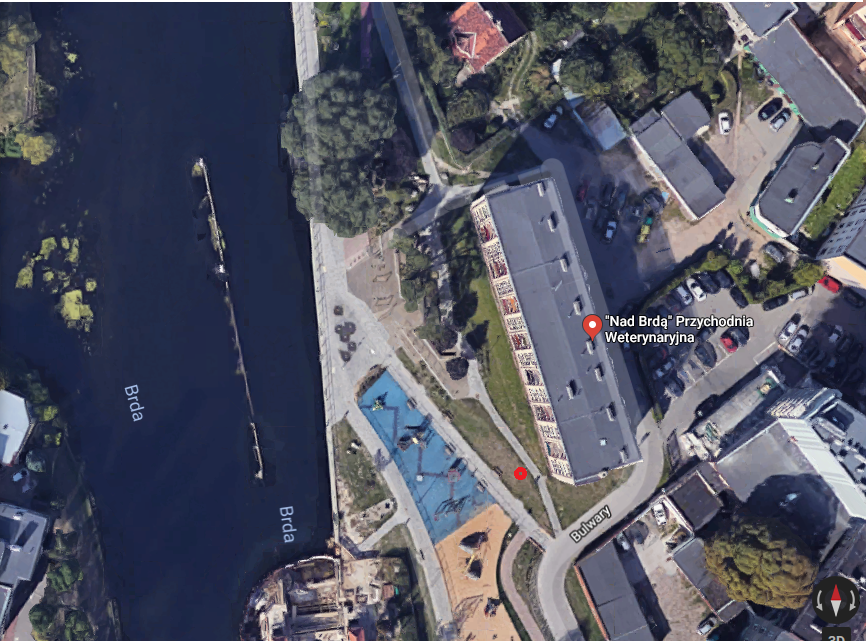 UL.MARCINKOWSKIEGO - ŁAWECZKA